ANEXA 9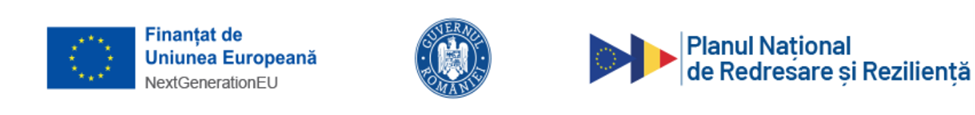 DECLARAŢIE DE ELIGIBILITATESubsemnatul/Subsemnata [numele și prenumele reprezentantului legal al instituției solicitante], posesor/posesoare al actului de identitate [act de identitate (CI sau altul, după caz)] seria [seria], nr. [numărul], eliberat de [secție poliție sau altă instituție, după caz], CNP [CNP], în calitate de reprezentant legal al [denumirea solicitantului], având funcția de [funcția reprezentantului legal la instituția solicitantă], cunoscând că falsul în declarații este pedepsit de legea penală, având în vedere transmiterea Cererii de finanțare, inclusiv anexe, pentru Proiectul [Titlul Proiectului] în cadrul Planului Național de Redresare și Reziliență pentru apelul de proiecte ”Microbuze electrice pentru elevi”, declar pe propria răspundere că:Am luat la cunoștință faptul că prezenta declarație este parte integrantă din dosarul de finanțare.[Denumirea solicitantului] depune Cererea de finanțare cu titlul [Titlul Proiectului], din care această declarație face parte integrantă, în cadrul Planului Național de Redresare și Reziliență, Componenta C15-Educație, Reforma 6: Actualizarea cadrului legislativ pentru a asigura standarde ecologice de proiectare, construcție și dotare în sistemul de învățământ preuniversitar, Investiția 10: Dezvoltarea rețelei de școli verzi și achiziționarea de microbuze verzi, în calitate de Solicitant.[Denumirea solicitantului] îndeplinește următoarele condiții:nu înregistrează, la [data depunerii Cererii de finanțare/la data semnării contractului de finanțare] obligații bugetare nete (diferența dintre obligațiile de plată restante la buget și sumele de recuperat de la buget);nu este subiectul unei decizii/ordin de recuperare a unui ajutor ce nu a fost deja executată și creanța nu a fost integral recuperată;se încadrează în categoriile de solicitanți eligibili, așa cum sunt aceștia definiți în ghidul solicitantului;nu se află în una dintre situațiile incompatibile cu acordarea finanțării din fonduri publice;nu a mai beneficiat de sprijin financiar din fonduri publice, inclusiv fonduri UE, în ultimii 5 (cinci) ani, sau nu derulează proiecte finanțate în prezent, parțial sau în totalitate, din alte surse publice, pentru aceleași activități, pentru același grup țintă definit în Ghid;este direct responsabil de pregătirea, managementul si realizarea proiectului, nu acționează ca intermediar pentru proiectul propus a fi finanțat și este responsabil pentru asigurarea sustenabilității rezultatelor proiectului;nu face obiectul unui ordin de recuperare în urma unei decizii anterioare a Comisiei Europene, privind declararea unui ajutor ca fiind ilegal și incompatibil cu piața comună sau, în cazul în care instituția a făcut obiectul unei astfel de decizii, aceasta trebuie sa fi fost deja executată și ajutorul integral recuperat, inclusiv dobânda de recuperare aferentă;îndeplinește condițiile sau cerințele specifice acțiunii pentru care este lansat apelul.[Reprezentantul legal] nu se află în următoarele situații începând cu data depunerii cererii de finanțare, pe perioada de evaluare, selecție și contractare:nu a fost subiectul unei judecăți de tip res judicata pentru fraudă, corupție, implicarea în organizații criminale sau în alte activități ilegale, în detrimentul intereselor financiare ale Uniunii Europene;nu a fost găsit vinovat de încălcarea gravă a vreunui contract anterior, din cauza nerespectării obligațiilor contractuale în urma unei proceduri de achiziție sau în urma unei proceduri de acordare a unei finanțări nerambursabile din bugetul Uniunii Europene;nu a comis în conduita profesională greșeli grave, demonstrate prin orice mijloace pe care autoritatea contractantă le poate dovedi;nu este subiectul unui conflict de interese (definit conform Legii nr. 161/2003 privind unele măsuri pentru asigurarea transparenței în exercitarea demnităților publice, a funcțiilor publice și în mediul de afaceri, prevenirea și sancționarea corupției, cu modificările și completările ulterioare).Proiectul:conține activități specifice și necesare pentru atingerea rezultatelor previzionate;se implementează pe teritoriul României;respectă principiul neutralității tehnologice (nu se favorizează o anumită marcă, soluție tehnologică, hardware sau software);conține toate activitățile eligibile obligatorii prevăzute în ghidul solicitantului va asigura standardele de securitate și confidențialitate a informațiilor, de prelucrare a datelor cu caracter personal conform Regulamentului (UE) 2016/679 privind protecția persoanelor fizice în ceea ce privește prelucrarea datelor cu caracter personal și privind libera circulație a acestor date și de abrogare a Directivei 95/46/CE (Regulamentul general privind protecția datelor).nu a mai beneficiat de finanțare publică în ultimii 5 (cinci) ani înainte de data depunerii Cererii de finanțare, pentru același tip de activități realizate asupra aceleiași infrastructuri/aceluiași grup țintă și nu beneficiază de fonduri publice din alte surse de finanțare. Nu a fost obținută finanțare nici pentru alte proiecte implementate, având același obiectiv, dar care din diverse motive nu și-au atins indicatorii. În caz contrar, finanțarea nu va fi acordată sau, dacă acest lucru este descoperit pe parcursul implementării, finanțarea se va retrage, iar sumele deja acordate vor fi recuperate;respectă prevederile naționale și comunitare în următoarele domenii: eligibilitatea cheltuielilor, promovarea egalității de șanse și politica nediscriminatorie, dezvoltarea durabilă, neutralitatea tehnologică, achizițiile publice, precum și orice alte prevederi legale aplicabile fondurilor din PNRR, ca de exemplu, evitarea dublei finanțări, a conflictului de interese, a corupției și fraudei, etc.;respectă prevederile Manualului de Identitate Vizuală (MIV) realizat în conformitate cu prevederile art. 34 din Regulamentul (UE) 2021/241 al Parlamentului European și al Consiliului din 12 februarie 2021 de instituire a Mecanismului de redresare și reziliență, cu modificările și completările ulterioare;respectă condițiile asumate prin cererea de finanțare a proiectului.Ca reprezentant legal al instituției mă angajez să nu furnizez informații incorecte, care pot genera inducerea în eroare a Ministerului Educației în cursul evaluării, selecției, contractării și în implementarea proiectului.Ca reprezentant legal al instituției declar că afirmațiile din această declarație sunt adevărate și corecte. De asemenea, mă angajez să informez Ministerul Educației asupra oricărei situații care contravine aspectelor mai sus menționate ulterior transmiterii cererii de finanțare şi/sau pe perioada implementării proiectului.Înțeleg că, în cazul nerespectării condițiilor de eligibilitate, oricând pe perioada procesului de evaluare, selecție și contractare, cererea de finanțare va fi respinsă.Înțeleg că orice situație, eveniment ori modificare care afectează sau ar putea afecta respectarea condițiilor de eligibilitate menționate în Ghidul solicitantului vor fi aduse la cunoștința Ministerului Educației în termen de cel mult 5 (cinci) zile lucrătoare de la luarea la cunoștință a situației respective.Înțeleg că, ulterior contractării proiectului, modificarea proiectului, a cererii de finanțare sau a oricăror elemente, care au stat la baza verificării respectării condițiilor de acordare a finanțării, este permisă numai în condițiile stricte ale prevederilor contractuale, cu respectarea legislației în vigoare.Am verificat datele din prezenta declarație, care este completă și corectă.Reprezentant legalPrenume și Nume 		___________________ Funcția ocupată în organizație:	___________________Data:				___________________ Semnătura:			___________________ 